Додаток № 7До Оголошення № 527 від 25.08.2021Технічні вимоги до наклейок та нанесення зображеньНаклейка  кольорова (розміром 130х40мм) за готовим макетом.Щільність наклейки –70-80 г;Загальна щільність паперу – 130-150 г;Друк – односторонній 4+0Порізка: плотернаЗображення наклейки: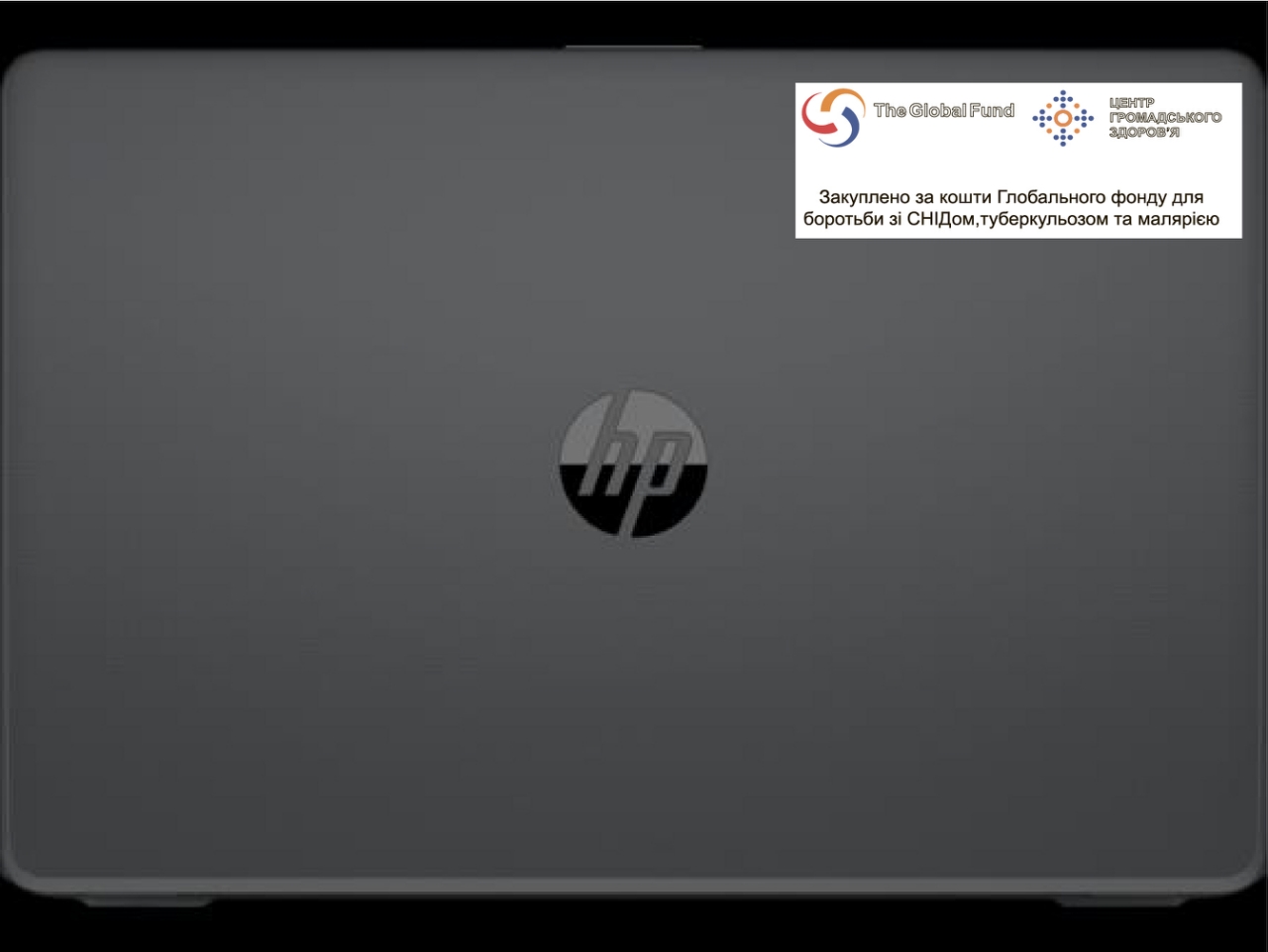 Найменування товаруКількість, шт.Аналізатор BACTEC MGIT 960 SYSTEM або аналог1Набір AST стартовий до   BD BACTEC MGIT TM 9601Джерело безперебійного живлення1Принтер1Аналізатор BACTEC MGIT 320 SYSTEM або аналог1Набір AST стартовий до  BD BACTEC MGIT TM 3201Джерело безперебійного живлення1Принтер1